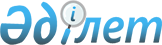 О pеоpганизации Ленинского гоpодского наpодного судаПостановление Веpховного Совета Республики Казахстан от 1 апpеля 1993 года
     Верховный Совет Республики Казахстан постановляет:
     1. Преобразовать Ленинский городской народный суд в Ленинский 
городской суд.
     2. Установить, что:
     Ленинский городской суд осуществляет свои полномочия в 
качестве суда первой инстанции;
     Ленинскому городскому суду подсудны гражданские и уголовные
дела, а также дела об административных правонарушениях, возникающие 
на обслуживаемой территории, кроме дел, подсудных военным судам;
     судом кассационной инстанции для Ленинского городского суда
является Верховный суд Республики Казахстан.

          Председатель
   Верховного Совета Республики
           Казахстан
      
      


					© 2012. РГП на ПХВ «Институт законодательства и правовой информации Республики Казахстан» Министерства юстиции Республики Казахстан
				